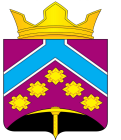 РОССИЙСКАЯ ФЕДЕРАЦИЯКРАСНОЯРСКОГО КРАЯ  УЖУРСКОГО РАЙОНА  АДМИНИСТРАЦИЯ ПРИРЕЧЕНСКОГО СЕЛЬСОВЕТАПОСТАНОВЛЕНИЕ03.09.2018г.                                   п.Приреченск                                       № 46О внесении изменений в постановление № 65 от 31.07.2017 «Об утверждении административного регламента по предоставлению муниципальной услуги «Присвоение (изменение) адресов объектам недвижимости на территории Приреченского сельсовета»»      На основании внедрения дорожных карт по целевым моделям «Регистрации права собственности на земельные участки и объекты недвижимого имущества», по постановке на кадастровый учет земельных участков и объектов недвижимого имущества на территории Красноярского края, руководствуясь Уставом Приреченского сельсовета, ПОСТАНОВЛЯЮ:         1.Внести следующие изменения в административный регламент предоставления муниципальной услуги «Присвоение (изменение) адресов объектам недвижимости на территории Приреченского сельсовета»:       2. В разделе 2   пункта 2.5 изложить в  следующей редакции:«2.5. Срок предоставления муниципальной услуги составляет не более чем 12 календарный дней со дня поступления заявления».          3. Настоящее постановление вступает в силу после его официального опубликования в газете «Приреченские вести».      4. Контроль за исполнением настоящего постановления оставляю за собой.Глава Приреченского сельсовета                                                           А.В. Костяев